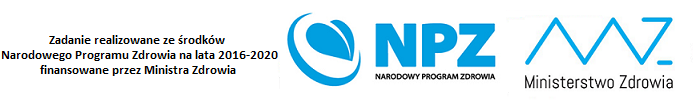 Dotyczy: utrzymania, obsługi i aktualizacji dedykowanej platformy internetowej służącej do rejestracji i edukacji w formie e-learningu uczestników projektu pn.: „Szkolenie personelu medycznego w zakresie leczenia uzależnienia od tytoniu oraz przeprowadzania minimalnych interwencji antytytoniowych” finansowanego w ramach Narodowego Programu Zdrowia. WYKAZ OSÓBw imieniu:……………..…………………………………………………………………………………,.......................................................................................................................................    pełna nazwa/firma Wykonawcy, adres, w zależności od podmiotu: NIP/PESEL, KRS/CEiDG)Oświadczam, że dysponuję osobami zdolnymi do wykonania zamówienia, z których każda posiada doświadczenie i kwalifikacje zawodowe niezbędne do wykonania zamówienia (zgodnie z wymaganiami określonymi w treści ZO, rozdz. II pkt. 1.2), tj.:.* Pod pojęciem „dysponowania pośredniego” należy rozumieć powoływanie się na osoby zdolne do wykonania zamówienia należące do innych podmiotów, tzn. podmiotów, które dysponują takimi osobami, na czas realizacji zamówienia w celu wykonania zamówienia, np. oddelegują pracownika –w takiej sytuacji należy wraz z ofertą złożyć zobowiązanie podmiotu udostępniającego zasoby** Pod pojęciem „dysponowania bezpośredniego” należy rozumieć przypadek, gdy tytułem prawnym do powoływania się przez Wykonawcę na dysponowanie osobami zdolnymi do wykonania zamówienia jest stosunek prawny istniejący bezpośrednio pomiędzy Wykonawca, a osobą/osobami, na dysponowanie której/których powołuje się Wykonawca. Bez znaczenia jest tu charakter prawny takiego stosunku, tzn. czy jest to umowa o pracę, umowa zlecenia, umowa o dzieło, czy też samozatrudnienie się osoby fizycznej prowadzącej działalność gospodarczą. W takim przypadku nie należy składać zobowiązania podmiotu udostępniającego zasoby…….……. (miejscowość), dnia ………….……. r. 		                                                                                                                                                                       ……………………………………………………………………….                                                                                                   Podpis i pieczątka imienna osoby upoważnionej                                                                                                  do reprezentowania firmyLp.Imię i nazwiskoInformacja o kwalifikacjach zawodowych, uprawnieniach, doświadczeniu i wykształceniu – wyłącznie w zakresie potwierdzającym spełnianie warunków udziału w postępowaniu określonych w ZOZakres wykonywanych czynności podczas realizacji zamówieniaInformacja 
o podstawie dysponowaniatymi osobamiKierownik projektuKierownik projektuKierownik projektuKierownik projektuKierownik projektu1.ProgramistaProgramistaProgramistaProgramistaProgramista1.2.